Лицензия: регистрационный № 1478 от 28 мая 2015 года, на бланке серии 90Л01 №0008476Свидетельство о государственной аккредитации: регистрационный № 2783 от 07 марта 2018 года, на бланке серии 90А01 №0002920115191, г. Москва, 4-й Рощинский проезд, 9А  / Тел: + 7 (495) 796-92-62  /  E-mail: mpsu@mpsu.ruПринято:Решение Ученого совета От «13» мая 2020 г.Протокол №7Рабочая программа учебной дисциплины Конституционное правоНаправление подготовки 38.03.04 Государственное и муниципальное управлениеНаправленность (профиль) подготовки Региональное управлениеКвалификация (степень) выпускника Бакалавр Форма обучения Очная, заочная Москва, 2020СОДЕРЖАНИЕ1. Перечень планируемых результатов обучения по учебной дисциплине (модулю), соотнесённых с планируемыми результатами освоения основной профессиональной образовательной программыВ результате освоения ОПОП бакалавриата обучающийся должен овладеть следующими результатами обучения по дисциплине (модулю) «Конституционное право»:2. Место учебной дисциплины в структуре основной профессиональной образовательной программы бакалавриатаУчебная дисциплина Б1.Б.15 Конституционное право относится к базовой части. Для освоения учебной дисциплины необходимы компетенции, сформированные в рамках учебных дисциплин общего образования: Обществознание.  Дисциплина изучается: на 1 курсе в 1 семестре – для очной формы обучения, на 2 курсе – для заочной формы обучения.3.  Объем дисциплины (модуля) в зачетных единицах с указанием количества академических часов, выделенных на контактную работу обучающихся с преподавателем (по видам занятий) и на самостоятельную работу обучающихсяОбщая трудоемкость (объем) дисциплины составляет 4 зачетных единицы.3.1 Объём дисциплины (модуля) по видам учебных занятий (в часах)4. Содержание дисциплины, структурированное по темам (разделам) с указанием отведенного на них количества академических часов и видов учебных занятий4.1 Разделы дисциплины и трудоемкость по видам учебных занятий (в академических часах)Для очной формы обученияДля заочной формы обучения4.2. Содержание дисциплины, структурированное по темам5. Перечень учебно-методического обеспечения для самостоятельной работы обучающихся по дисциплине (модулю)Одним из основных видов деятельности обучающегося является самостоятельная работа, которая включает в себя изучение лекционного материала, учебников и учебных пособий, первоисточников, подготовку сообщений, выступления на групповых занятиях, выполнение заданий преподавателя. Методика самостоятельной работы предварительно разъясняется преподавателем и в последующем может уточняться с учетом индивидуальных особенностей обучающихся. Время и место самостоятельной работы выбираются обучающимися по своему усмотрению с учетом рекомендаций преподавателя.Самостоятельная работа преследует цель закрепить, углубить и расширить знания, полученные обучающимися в ходе аудиторных занятий, а также сформировать навыки работы с научной, учебной и учебно-методической литературой, развивать творческое,  продуктивное мышление обучаемых, их креативные качества.Изучение основной и дополнительной литературы является наиболее распространённой формой самостоятельной работы обучающимися и в процессе изучения дисциплины применяется при рассмотрении всех тем. Результаты анализа основной и дополнительной литературы в виде короткого конспекта основных положений той или иной работы, наличие которой у обучающегося обязательно.Методическое обеспечение самостоятельной работы преподавателем состоит из:1.Определения вопросов, которые обучающиеся должны изучить самостоятельно;2..Подбора необходимой литературы, обязательной для проработки и изучения;3.Поиска дополнительной научной литературы, к которой обучающиеся могут обращаться по желанию, при наличии интереса к данной теме;4.Организации консультаций преподавателя с обучающимися для разъяснения вопросов, вызвавших у обучающихся затруднения при самостоятельном освоении учебного материала.Самостоятельная работа может выполняться обучающимся в читальном зале библиотеки, в компьютерных классах, а также в домашних условиях. Самостоятельная работа обучающихся подкрепляется учебно-методическим и информационным обеспечением, включающим учебники, учебно-методические пособия, конспекты лекций.6.Фонд оценочных средств для проведения промежуточной аттестации обучающихся по дисциплине «Конституционное право»:Фонд оценочных средств оформлен в виде приложения к рабочей программе дисциплины «Конституционное право».7.Перечень основной и дополнительной учебной литературы, необходимой для освоения дисциплины а) основная учебная литература:1. Конституционное право России : учебник для студентов вузов, обучающихся по направлению подготовки «Юриспруденция» / В. О. Лучин, Б. С. Эбзеев, Е. Н. Хазов [и др.] ; под ред. В. О. Лучин [и др.]. — 9-е изд. — М. : ЮНИТИ-ДАНА, 2018. — 672 c. — ISBN 978-5-238-03045-6. — Текст : электронный // Электронно-библиотечная система IPR BOOKS : [сайт]. — URL: http://www.iprbookshop.ru/71249.html 2. Иналкаева, К. С. Конституционное право Российской Федерации : учебное пособие / К. С. Иналкаева ; под ред. И. Я. Эльмурзаев. — Саратов : Вузовское образование, 2018. — 276 c. — ISBN 978-5-4487-0227-3. — Текст : электронный // Электронно-библиотечная система IPR BOOKS : [сайт]. — URL: http://www.iprbookshop.ru/75036.html 3.Колошинская Н.В. Конституционное право России [Электронный ресурс] : учебное пособие / Н.В. Колошинская, О.Г. Бодунова. — Электрон.текстовые данные. — СПб. : Троицкий мост, 2016. — 168 c. — 978-5-4377-0151-7. — Режим доступа: http://www.iprbookshop.ru/40864.html5.Писарев А.Н. Актуальные проблемы конституционного права Российской Федерации [Электронный ресурс] : учебное пособие / А.Н. Писарев. — Электрон.текстовые данные. — М. : Российский государственный университет правосудия, 2016. — 410 c. — 978-5-93916-496-2. — Режим доступа: http://www.iprbookshop.ru/49597.htmlб)Дополнительная учебная литература1. Конституционное право. Общая часть : учебно-методическое пособие к лекциям и семинарам (программа дисциплины, тезисы лекций, практикум) / Н. А. Богданова, И. П. Кененова, А. А. Троицкая, Д. Г. Шустров ; под ред. Н. А. Богданова. — М. : Зерцало-М, 2018. — 372 c. — ISBN 978-5-94373-431-1. — Текст : электронный // Электронно-библиотечная система IPR BOOKS : [сайт]. — URL: http://www.iprbookshop.ru/78883.html2. Конституционное право : учебно-методическое пособие / И. А. Алешкова, И. А. Дудко, О. Н. Кряжкова [и др.]. — М. : Российский государственный университет правосудия, 2017. — 304 c. — ISBN 978-5-93916-538-9. — Текст : электронный // Электронно-библиотечная система IPR BOOKS : [сайт]. — URL: http://www.iprbookshop.ru/65860.html3. Багмет, А. М. Конституционное право : учебник для студентов вузов, обучающихся по специальности «Юриспруденция» / А. М. Багмет, Е. И. Бычкова. — М. : ЮНИТИ-ДАНА, 2017. — 431 c. — ISBN 978-5-238-02594-0. — Текст : электронный // Электронно-библиотечная система IPR BOOKS : [сайт]. — URL: http://www.iprbookshop.ru/72422.html 8. Современные профессиональные базы данных и информационные справочные системы1. Информационно-правовая система «Консультант+» - договор №2856/АП от 01.11.20072. Информационно-справочная система «LexPro» - договор б/н от 06.03.20133. Официальный интернет-портал базы данных правовой информации http://pravo.gov.ru4. Портал Федеральных государственных образовательных стандартов высшего образования http://fgosvo.ru5. Портал "Информационно-коммуникационные технологии в образовании" http://www.ict.edu.ru6. Научная электронная библиотека http://www.elibrary.ru/7. Национальная электронная библиотека http://www.nns.ru/8. Электронные ресурсы Российской государственной библиотеки http://www.rsl.ru/ru/root3489/all9. WebofScienceCoreCollection — политематическая реферативно-библиографическая и наукомтрическая (библиометрическая) база данных — http://webofscience.com10. Полнотекстовый архив ведущих западных научных журналов на российской платформе Национального электронно-информационного консорциума (НЭИКОН) http://neicon.ru11. Базы данных издательства Springerhttps://link.springer.com12. Открытые данные государственных органов http://data.gov.ru/Методические указания для обучающихся по освоению дисциплины10. Лицензионное программное обеспечение:1. Операционная система MicrosoftWindows XP ProfessionalRussian — OEM-лицензии (поставляются в составе готового компьютера);2. Операционная система MicrosoftWindows 7 Professional — OEM-лицензии (поставляются в составе готового компьютера);3. Программный пакет MicrosoftOffice 2007 — лицензия № 45829385 от 26.08.20094. Программныйпакет Microsoft Office 2010 Professional — лицензия № 48234688 от 16.03.20114. Программныйпакет Microsoft Office 2010 Professional — лицензия № 49261732 от 04.11.20115. Комплексная система антивирусной защиты DrWEBEntrpriseSuite — лицензия № 126408928, действует до 13.03.20186.Программныйпакет LibreOffice — свободнаялицензия Lesser General Public License11. Описание материально-технической базы, необходимой для осуществления образовательного процесса по дисциплине(модулю)311 каб.- учебная аудитория для проведения занятий лекционного типа, занятий семинарского типа, текущего контроля и промежуточной- столы- стулья- учебная доска  -По заявке устанавливается мобильный комплект (ноутбук, Проектор, экран).304 каб. - учебная аудитория для самостоятельной работы обучающихся с выходом в сеть Интернет 	- компьютерные столы- стулья- учебная доска  -По заявке устанавливается мобильный комплект (ноутбук, Проектор, экран)- 12 компьютеров12. Особенности реализации дисциплины для инвалидов и лиц с ограниченными возможностями здоровьяДля обеспечения образования инвалидов и обучающихся с ограниченными возможностями здоровья разрабатывается адаптированная образовательная программа, индивидуальный учебный план с учетом особенностей их психофизического развития и состояния здоровья, в частности применяется индивидуальный подход к освоению дисциплины, индивидуальные задания: письменные работы и, наоборот, только устные ответы и диалоги, индивидуальные консультации, использование диктофона, а также •MicrosoftWindows 7, Центр специальных возможностей, Экранная лупа; •MicrosoftWindows 7, Центр специальных возможностей, Экранная диктор; MicrosoftWindows 7, Центр специальных возможностей, Экранная клавиатура; •экранная лупа OneLoupe;•речевой синтезатор «Голос» и других средств  для  воспроизведения лекционного и семинарского материала.В целях обеспечения обучающихся инвалидов и лиц с ограниченными возможностями здоровья библиотека комплектует фонд основной учебной литературой, адаптированной к ограничению их здоровья, предоставляет возможность удаленного использования электронных образовательных ресурсов, доступ к которым организован в МПСУ.13. Иные сведения и (или)материалы13.1 Перечень образовательных технологий, используемых при осуществлении образовательного процесса по дисциплинеДля освоения компетенций, установленных Федеральным государственным образовательным стандартом, применяются традиционные образовательные технологии, такие как лекционные и практические (семинарские) занятия, а также проводятся занятия с использованием электронной информационно-образовательной среды.Составитель: Булавина М.А.., зав. кафедрой гражданско-правовых дисциплин14.Лист регистрации измененийРабочая программа учебной дисциплины (модуля) обсуждена и утверждена на заседании Ученого совета от « 24 » июня 2013 г. протокол № 10Перечень планируемых результатов обучения по учебной дисциплине, соотнесенных с планируемыми результатами освоения основной профессиональной образовательной программы3Место учебной дисциплины в структуре основной профессиональной образовательной программы балакавриата 4Объем учебной дисциплины в зачетных единицах с указанием количества академических часов, выделенных на контактную работу обучающихся с преподавателем (по видам занятий) и на самостоятельную работу обучающихся43.1 Объём учебной дисциплины  по видам учебных занятий4Содержание учебной дисциплины, структурированное по темам с указанием отведенного на них количества академических часов и видов учебных занятий5 Разделы  учебной дисциплины  и трудоемкость по видам учебных занятий5 Содержание  учебной дисциплины, структурированное по темам8Перечень учебно-методического обеспечения для самостоятельной работы обучающихся по  учебной дисциплине 13Фонд оценочных средств для проведения промежуточной аттестации обучающихся по  учебной дисциплине 14Перечень основной и дополнительной учебной литературы, необходимой для освоения  учебной дисциплины 14Современные профессиональные базы данных и информационные справочные системы 15Методические указания для обучающихся по освоению  учебной дисциплины (модуля)15Лицензионное программное обеспечение18Описание материально-технической базы, необходимой для осуществления образовательного процесса по  учебной дисциплине 18Особенности реализации  учебной дисциплины для инвалидов и лиц с ограниченными возможностями здоровья18Иные сведения и (или) материалы19Перечень образовательных технологий, используемых при осуществлении образовательного процесса по  учебной дисциплинеЛист регистрации изменений 1920Коды компетенциирезультаты освоения ОПСодержание компетенцийПеречень планируемых результатов обучения по дисциплинеПеречень планируемых результатов обучения по дисциплинеОК-4способность использовать основы правовых знаний в различных сферах деятельности способность использовать основы правовых знаний в различных сферах деятельности Знать: теоретические основы конституционного права, факторы и перспективы его развития, а также практику реализации конституционно-правовых норм;Знать: теоретические основы конституционного права, факторы и перспективы его развития, а также практику реализации конституционно-правовых норм;ОК-4способность использовать основы правовых знаний в различных сферах деятельности способность использовать основы правовых знаний в различных сферах деятельности Уметь: оперировать юридическими понятиями и категориями; анализировать юридические факты и возникающие в связи с ними правовые отношения; правильно применять теоретические знания по конституционному праву, в том числе свободно оперировать конституционно-правовыми терминами и понятиями, точно их использовать в правотворческой и правоприменительной практике;Уметь: оперировать юридическими понятиями и категориями; анализировать юридические факты и возникающие в связи с ними правовые отношения; правильно применять теоретические знания по конституционному праву, в том числе свободно оперировать конституционно-правовыми терминами и понятиями, точно их использовать в правотворческой и правоприменительной практике;ОК-4способность использовать основы правовых знаний в различных сферах деятельности способность использовать основы правовых знаний в различных сферах деятельности Владеть: навыками: анализа различных правовых явлений, юридических фактов, правовых норм и правовых отношений, являющихся объектами профессиональной деятельности; анализа правоприменительной и правоохранительной практики; разрешения правовых проблем и коллизий;Владеть: навыками: анализа различных правовых явлений, юридических фактов, правовых норм и правовых отношений, являющихся объектами профессиональной деятельности; анализа правоприменительной и правоохранительной практики; разрешения правовых проблем и коллизий;ОПК-1владением навыками поиска, анализа и использования нормативных и правовых документов в своей профессиональной деятельностиЗнать: теоретические основы конституционного права, факторы и перспективы его развития, а также практику реализации  конституционно-правовых нормЗнать: теоретические основы конституционного права, факторы и перспективы его развития, а также практику реализации  конституционно-правовых нормОПК-1владением навыками поиска, анализа и использования нормативных и правовых документов в своей профессиональной деятельностиУметь: оперировать юридическими понятиями и категориями; анализировать юридические факты и возникающие в связи с ними правовые отношения; правильно применять теоретические знания по конституционному праву, в том числе свободно оперировать конституционно-правовыми терминами и понятиями, точно их использовать в правотворческой и правоприменительной практикеУметь: оперировать юридическими понятиями и категориями; анализировать юридические факты и возникающие в связи с ними правовые отношения; правильно применять теоретические знания по конституционному праву, в том числе свободно оперировать конституционно-правовыми терминами и понятиями, точно их использовать в правотворческой и правоприменительной практикеОПК-1владением навыками поиска, анализа и использования нормативных и правовых документов в своей профессиональной деятельностиВладеть: навыками: анализа различных правовых явлений, юридических фактов, правовых норм и правовых отношений, являющихся объектами профессиональной деятельности; анализа правоприменительной и правоохранительной практики; разрешения правовых проблем и коллизий; Владеть: навыками: анализа различных правовых явлений, юридических фактов, правовых норм и правовых отношений, являющихся объектами профессиональной деятельности; анализа правоприменительной и правоохранительной практики; разрешения правовых проблем и коллизий; ПК-20способностью свободно ориентироваться в правовой системе России и правильно применять нормы праваспособностью свободно ориентироваться в правовой системе России и правильно применять нормы праваЗнать: сущность и содержание основных понятий, категорий, институтов, правовых статусов субъектов, правоотношений в сфере конституционного права.Знать: сущность и содержание основных понятий, категорий, институтов, правовых статусов субъектов, правоотношений в сфере конституционного права.ПК-20способностью свободно ориентироваться в правовой системе России и правильно применять нормы праваспособностью свободно ориентироваться в правовой системе России и правильно применять нормы праваУметь: оперировать юридическими понятиями и категориями; использовать юридико-технические средства, способы и приемы составления текстов нормативных правовых актовУметь: оперировать юридическими понятиями и категориями; использовать юридико-технические средства, способы и приемы составления текстов нормативных правовых актовПК-20способностью свободно ориентироваться в правовой системе России и правильно применять нормы праваспособностью свободно ориентироваться в правовой системе России и правильно применять нормы праваВладеть: навыками анализа юридических фактов, правовых норм и правовых отношений в сфере регулирования   административных правоотношенийВладеть: навыками анализа юридических фактов, правовых норм и правовых отношений в сфере регулирования   административных правоотношенийОбъём дисциплиныВсего часовВсего часовОбъём дисциплиныочная форма обучениязаочная форма обученияОбщая трудоемкость дисциплины144144Контактная работа обучающихся с преподавателем (по видам учебных занятий) (всего)7214Аудиторная работа (всего):7214в том числе:лекции326семинары, практические занятия408Внеаудиторная работа (всего):54121Самостоятельная работа обучающихся (всего)54121Вид промежуточной аттестации обучающегося (зачёт, контрольная работа, экзамен)Э (18 часов)Э (9 часов)№п/пРазделы и темыДисциплиныСеместрВиды учебной работы, включая самостоятельную работу студентов и трудоемкость (в часах)Виды учебной работы, включая самостоятельную работу студентов и трудоемкость (в часах)Виды учебной работы, включая самостоятельную работу студентов и трудоемкость (в часах)Виды учебной работы, включая самостоятельную работу студентов и трудоемкость (в часах)Виды учебной работы, включая самостоятельную работу студентов и трудоемкость (в часах)Виды учебной работы, включая самостоятельную работу студентов и трудоемкость (в часах)Виды учебной работы, включая самостоятельную работу студентов и трудоемкость (в часах)Виды учебной работы, включая самостоятельную работу студентов и трудоемкость (в часах)Формы текущего контроля успеваемостиФорма промежуточной аттестации(по семестрам)№п/пРазделы и темыДисциплиныСеместрВСЕГОИз них аудиторные занятияИз них аудиторные занятияИз них аудиторные занятияИз них аудиторные занятияСамостоятельная работаКонтрольная работаКурсовая работаФормы текущего контроля успеваемостиФорма промежуточной аттестации(по семестрам)№п/пРазделы и темыДисциплиныСеместрВСЕГОЛекции Лаборатор.практикумПрактическ.занятия / семинарыСамостоятельная работаКонтрольная работаКурсовая работаФормы текущего контроля успеваемостиФорма промежуточной аттестации(по семестрам)1Тема 1. Конституционно е право РФ как отрасль права и как юридическая наука. Конституция РФ –основной закон государства. Исторические учения о конституции.18224Устный опросдокладыконтрольный срезтесты2Тема 2. Основы конституционного строя РФ18224Устный опросдокладыконтрольный срезтесты3Тема 3. Основы правового положения личности в РФ. Гражданство РФ.110244Устный опросдокладыконтрольный срезрефератытесты4Тема 4. Федеративное устройство РФ.110244Устный опросдокладыконтрольный срезрефератытесты5Тема 5. Конституционно -правовой статус органов государственной власти. Органы государственной власти субъектов РФ.114446Устный опросдокладыконтрольный срез6Тема 6. Избирательное право и избирательный процесс РФ.112246Устный опросдокладыконтрольный срезрефератытесты7Тема 7. Президент РФ.112444Устный опросдокладыконтрольный срезрефератытесты8Тема 8. Федеральное Собрание – Парламент РФ.114446Устный опросдокладыконтрольный срезрефератытесты9Тема 9. Конституционные основы исполнительной власти в РФ.114446Устный опросдокладыконтрольный срезрефератытесты10Тема 10. Конституционные основы судебной власти в РФ.116444Устный опросдокладыконтрольный срезрефератытесты11Тема 11. Конституционные основы местного самоуправления в РФ.112246Устный опросдокладыконтрольный срез12ВСЕГО1144324054Экзамен (18 ч.)№п/пРазделы и темыДисциплиныСеместрВиды учебной работы, включая самостоятельную работу студентов и трудоемкость (в часах)Виды учебной работы, включая самостоятельную работу студентов и трудоемкость (в часах)Виды учебной работы, включая самостоятельную работу студентов и трудоемкость (в часах)Виды учебной работы, включая самостоятельную работу студентов и трудоемкость (в часах)Виды учебной работы, включая самостоятельную работу студентов и трудоемкость (в часах)Виды учебной работы, включая самостоятельную работу студентов и трудоемкость (в часах)Виды учебной работы, включая самостоятельную работу студентов и трудоемкость (в часах)Виды учебной работы, включая самостоятельную работу студентов и трудоемкость (в часах)Формы текущего контроля успеваемостиФорма промежуточной аттестации(по семестрам)№п/пРазделы и темыДисциплиныСеместрВСЕГОИз них аудиторные занятияИз них аудиторные занятияИз них аудиторные занятияИз них аудиторные занятияСамостоятельная работаКонтрольная работаКурсовая работаФормы текущего контроля успеваемостиФорма промежуточной аттестации(по семестрам)№п/пРазделы и темыДисциплиныСеместрВСЕГОЛекции Лаборатор.практикумПрактическ.занятия / семинарыСамостоятельная работаКонтрольная работаКурсовая работаФормы текущего контроля успеваемостиФорма промежуточной аттестации(по семестрам)1Тема 1. Конституционно е право РФ как отрасль права и как юридическая наука. Конституция РФ –основной закон государства. Исторические учения о конституции.311110Устный опросдокладыконтрольный срезтесты2Тема 2. Основы конституционного строя РФ311110Устный опросдокладыконтрольный срезтесты3Тема 3. Основы правового положения личности в РФ. Гражданство РФ.314212Устный опросдокладыконтрольный срезрефератытесты4Тема 4. Федеративное устройство РФ.31111Устный опросдокладыконтрольный срезрефератытесты5Тема 5. Конституционно -правовой статус органов государственной власти. Органы государственной власти субъектов РФ.3142210Устный опросдокладыконтрольный срез6Тема 6. Избирательное право и избирательный процесс РФ.31212Устный опросдокладыконтрольный срезрефератытесты7Тема 7. Президент РФ.311110Устный 9опросдокладыконтрольный срезрефератытесты8Тема 8. Федеральное Собрание – Парламент РФ.3121110Устный опросдокладыконтрольный срезрефератытесты9Тема 9. Конституционные основы исполнительной власти в РФ.3141112Устный опросдокладыконтрольный срезрефератытесты10Тема 10. Конституционные основы судебной власти в РФ.313112Устный опросдокладыконтрольный срезрефератытесты11Тема 11. Конституционные основы местного самоуправления в РФ.31212Устный опросдокладыконтрольный срез12ВСЕГО314468121Экзамен (9 ч.)Тема 1. Конституционное право РФ как отрасль права и как юридическая наука. Конституция РФ – основной закон государства. Исторические учения о конституции.Содержание лекционного курса:Понятие и предмет конституционного (государственного) права как отрасли публичного права. Конституционно-правовые нормы: понятие и особенности.  Конституционно-правовые отношения: понятие, содержание, особенности.Источники конституционного (государственного) права: понятие, виды, общая характеристикаОтветственность в конституционном праве РФ. Конституционное право как наука: понятие, предмет, источники, методология.Понятие и сущность российской Конституции, ее юридические свойства.Принципы и функции конституции. Система и виды российской Конституции. Поправки и пересмотр Конституции РФ. Правовая охрана Конституции.Содержание практических занятий:1.	Понятие конституционного права России как отрасли права.  Место конституционного права в отечественной правовой системе. 2.	Предмет конституционного права и его двуединая природа. 3.	Способы конституционно-правового регулирования общественных отношений. Императивный и диспозитивный способ регулирования. Юридическое дозволение, юридическое обязывание, запрет. Общее нормирование и детальная регламентация общественных отношений. 4.	Нормы конституционного права, их особенности и виды. Система конституционного права.5.	Конституционно-правовые отношения: понятие, субъекты, объекты, особенности. 6.	Конституционное право как наука: понятие, предмет и методы. 7.	Конституционное право как учебная дисциплина: понятие и содержание.Тема 2. Основы конституционного строя РФ.Содержание лекционного курса:Понятие конституционного строя и основ конституционного строя. Общественный строй. Государственный строй. Основные черты конституционного строя России. Особенности нормативного закрепления основ конституционного строя России. Человек – его права и свободы как высшая ценность.Основные конституционные начала организации Российской Федерации. Народный суверенитет. Народовластие. Государственный суверенитет. Неделимость государственного суверенитета в федеративном государстве. Право наций и народностей на самоопределение: понятие и соотношение с принципом территориальной целостности государства. Демократия: понятие и ее соотношение с суверенитетом. Представительная и непосредственная демократия: понятие и формы. Представительные органы государственной власти. Выборы и референдумы как высшая форма выражения власти народа. Иные формы непосредственной демократии.Форма государственного устройства России. Политический режим. Форма правления в России. Основные конституционные начала организации местного самоуправления.Россия – социальное государство: конституционная формула и конституционная практика. Россия – светское государство. Политический плюрализм и идеологическое многообразие. Понятие государственной идеологии. Разделение властей: история зарождения идеи, ее становление и современная интерпретация. Законодательная власть. Исполнительная власть. Судебная власть. Правовая природа власти Президента Российской Федерации.  Содержание практических занятий:Понятие конституционного строя и основ конституционного строя. 2.Основные конституционные начала организации Российской Федерации: народный суверенитет,  народовластие, государственный суверенитет. 3.Неделимость государственного суверенитета в федеративном государстве. 4. Право наций и народностей на самоопределение: понятие и соотношение с принципом территориальной целостности государства. 5. Демократия: понятие и ее соотношение с суверенитетом.6. Представительная и непосредственная демократия: понятие и формы. 7. Форма государственного устройства России: политический режим, форма правления в России. 8. Россия – как социальное и светское государство: конституционная формула и конституционная практика. 9. Политический плюрализм и идеологическое многообразие. Понятие государственной идеологии. 10. Реализация принципа разделения властей в Конституции Российской Федерации. Правовая природа власти Президента Российской Федерации. 11.Основные конституционные начала организации местного самоуправления.Тема 3. Основы правового положения личности в РФ. Гражданство РФ.Содержание лекционного курса:Понятие и структура конституционного статуса личности. Общеправовой и конституционный статус личности. Социальная и правовая свобода. Человек и гражданин как субъекты конституционных прав, свобод, обязанностей. Основные принципы конституционного статуса личности. Приоритет прав и свобод личности. Равенство всех перед законом и судом. Неотчуждаемость и полнота прав и свобод. Непосредственное действие прав и свобод. Открытость перечня конституционных прав, свобод. Государственная защита прав, свобод. Особый механизм ограничения прав и свобод.Конституционные обязанности: понятие и виды. Соотношение конституционных прав, свобод и обязанностей. Понятие  и правовые основы российского гражданства. Понятие подданства. Двойное гражданство. Почетное гражданство. Принципы российского гражданства. Гражданство Российской Федерации как конституционно-правовой институт. Признание гражданства. Основания и порядок приобретения российского гражданства. Общий порядок приобретения российского гражданства. Упрощенный порядок приобретения российского гражданства. Основания и порядок прекращения российского гражданства.Производство по делам, связанным с установлением и пересмотром отношений гражданства. Органы, принимающие решения по вопросам гражданства. Исполнение решений по делам о гражданстве. Формы документов в производстве по делам о гражданстве. Разрешение споров по вопросам гражданства.Содержание практических занятий:Понятие и структура конституционного статуса личности. Общеправовой и конституционный статус личности. Социальная и правовая свобода. Человек и гражданин как субъекты конституционных прав, свобод, обязанностей.Основные принципы конституционного статуса личности. Государственная защита прав, свобод. Особый механизм ограничения прав и свобод.Конституционные обязанности: понятие и виды. 9.Понятие  и правовые основы российского гражданства. Двойное гражданство.10.Принципы российского гражданства. 11.Общий порядок приобретения российского гражданства. 12.Упрощенный порядок приобретения российского гражданства. 13.Основания и порядок прекращения российского гражданства.14.Производство по делам, связанным с установлением и пересмотром отношений гражданства.Тема 4. Федеративное устройство РФ.Содержание лекционного курса:Понятие государственного устройства. Унитарное государство: понятие и признаки. Централизация и децентрализация в унитарном государстве. Федерация: понятие и признаки. Виды федеративных государств. Конфедерация.Территория государства и ее состав. Границы государства. Государственное устройство и административно-территориальное устройство: понятие и соотношение. Виды административно-территориальных единиц.Право народов на самоопределение: понятие, субъекты, формы осуществления. Право народов на самоопределение и национальный суверенитет. Коренные малочисленные народы. Конституционный статус Российской Федерации: понятие и составные элементы. Российская Федерация как единое суверенное, федеративное государство: понятие, признаки. Наименование государства. Территория и границы Российской Федерации. Законодательное, территориальное, экономическое, управленческое верховенство Российской Федерации. Международный статус Российской Федерации. Координация Российской Федерацией международных и внешнеэкономических связей субъектов Российской Федерации.Генезис федерализма в России. Основные этапы федеративного строительства. Особенности российского федерализма. Проблемы и перспективы федерализма в России.Понятие компетенции Российской Федерации и субъектов РФ. Компетенция Российской Федерации. Компетенция субъектов федерации. Соотношение компетенции Российской Федерации и субъектов федерации. Законодательное и договорное разграничение предметов ведения и полномочий Российской Федерации и субъектов Российской Федерации. Конституционный статус субъекта федерации: понятие и составные элементы. Территория, границы, наименование субъектов федерации. Система органов государственной власти субъектов Российской Федерации. Административно-территориальное устройство субъектов Российской Федерации: понятие и правовые основы.Содержание практических занятий:1. Российская Федерация как единое суверенное, федеративное государство: понятие, признаки. 2. Принципы федеративного устройства Российской Федерации.3.Конституционный статус субъекта федерации: понятие и составные элементы. 4. Понятие компетенции Российской Федерации, совместной компетенции Российской Федерации и ее субъектов, исключительной компетенции субъектов РФ.Тема 5. Конституционно-правовой статус органов государственной власти. Органы государственной власти субъектов РФ.Содержание лекционного курса:Органы государственной власти РФ.Система органов власти субъектов РФ.Законодательный орган государственной власти субъекта РФ.Высшее должностное лицо субъекта РФ.Высший исполнительный орган государственной власти субъекта РФ.Содержание практических занятий:1. Понятие и нормативная основа органов государственной власти РФ и органов государственной власти  субъектов.2. Система исполнительный органов государственной власти субъекта.3. Принципы деятельности органов государственной власти субъектов.4. Законодательный орган государственной власти субъекта. Общая характеристика.5. Компетенция законодательного органа государственной власти субъекта.6. Высшее должностное лицо субъекта РФ.7. Высший исполнительный орган государственной власти субъекта РФ.Тема 6. Избирательное право и избирательный процесс РФ.Содержание лекционного курса:Выборы, избирательное право, избирательная система, избирательный процесс, избирательная кампания: понятие и соотношение. Избирательное законодательство в России. Избирательное право в субъективном смысле: понятие, принципы. Всеобщее избирательное право и его гарантии. Равное избирательное право и его гарантии. Прямое избирательное право и его гарантии. Тайное голосование и его гарантии. Свобода выборов. Организация и проведение выборов Стадии избирательного процесса. Назначение выборов. Виды избирательных единиц и порядок их образования. Виды избирательных комиссий и их правовой статус. Избирательные объединения и избирательные блоки. Выдвижение и регистрация кандидатов в депутаты и на выборные должности. Статус кандидатов, доверенных лиц кандидатов. Предвыборная агитация: понятие, формы и методы. Предвыборная агитация с использованием средств массовой информации. Предвыборная агитация путем проведения публичных мероприятий. Предвыборная агитация посредством выпуска печатных и аудиовизуальных материалов. Финансирование выборов. Порядок голосования и подведения итогов голосования и выборов. Повторное голосование, повторные выборы, выборы вместо досрочно выбывших депутатов и выборных должностных лиц. Институт отзыва депутатов, выборных должностных лиц в России.Понятие и виды референдумов в России. Референдум как конституционно-правовой институт: понятие, содержание. Законодательство о референдумах. Право граждан Российской Федерации на участие в референдуме. Вопросы всероссийских, региональных и местных референдумов.Порядок назначения референдумов и сроки их проведения. Порядок проведения всероссийских референдумов. Порядок проведения областных и местных референдумов. Установление результатов референдума и ответственность за нарушение законодательства о референдумах.Содержание практических занятий:1. Как в РФ характеризуются выборы?2. Избирательная компания.3. Избирательная система представляет собой совокупность организационно-правовых мероприятий.4. Как происходит предвыборная агитация?5. Виды выборов.6. Дать определение избирательному праву РФ.7. Принципы и гарантии избирательного права.Тема 7. Президент РФ.Содержание лекционного курса:Понятие и история становления института президентства в России. Место Президента России в системе органов государственной власти. Порядок избрания Президента и вступления его в должность. Основания и порядок прекращения его полномочий. Полномочия Президента: понятие и виды. Полномочия по формированию исполнительной власти и руководству ею. Полномочия при взаимодействии с палатами Федерального Собрания. Полномочия при взаимодействии с судебными и прокурорскими органами. Полномочия в области безопасности и обороны. Правовые акты Президента.Администрация Президента: структура, порядок формирования и правовой статус. Территориальные органы Администрации Президента. Федеральные округа. Полномочные представители Президента Российской Федерации. Неприкосновенность Президента. Контроль за деятельностью Президента.Содержание практических занятий:Понятие и история становления института президентства в России.Порядок избрания Президента и вступления его в должность. Полномочия Президента: понятие и виды. Правовые акты Президента.Основания и порядок прекращения полномочий Президента РФ. Администрация Президента: структура, порядок формирования и правовой статус.Тема 8. Федеральное Собрание – Парламент РФ.Содержание лекционного курса:Генезис и основные этапы развития парламентаризма в России. Место и роль органов законодательной (представительной) власти в системе органов государственной власти Российской Федерации. Основные функции органов законодательной (представительной) власти.Конституционный статус Федерального Собрания Российской Федерации. Структура Федерального Собрания Российской Федерации и общий порядок формирования его палат. Структура Государственной Думы и Совета Федерации. Председатели, заместители председателей палат. Советы палат. Комитеты и комиссии палат. Фракции и депутатские группы Государственной Думы. Порядок формирования структурных подразделений палат.Правовая основа деятельности палат. Регламенты палат. Компетенция Государственной Думы, Совета Федерации и их структурных подразделений. Акты палат, их структурных подразделений и должностных лиц. Формы работы палат. Заседания палат. Правомочный состав палат. Кворум. Нормы голосования. Парламентские слушания. Заседания советов палат, комитетов, комиссий палат, фракций, групп Государственной Думы. Правовой статус депутатов Государственной Думы и членов Совета Федерации. Срок полномочий депутатов Государственной Думы и членов Совета Федерации. Досрочное прекращение полномочий.Федеральный законодательный процесс: понятие, стадии. Разработка законопроектов. Планирование законопроектных работ. Законодательная инициатива. Рассмотрение законопроектов в Государственной Думе и принятие федеральных законов. Рассмотрение законов в Совете Федерации, их одобрение или отклонение. Подписание, обнародование Президентом РФ законов. Вступление в силу законов. Отклонение, возвращение законов Президентом РФ и их повторное рассмотрение в палатах Федерального Собрания.Особенности рассмотрения и принятия отдельных видов законов (законы о поправках к Конституции РФ, федеральные конституционные законы, законы о бюджете, законы о ратификации международных договоров).Содержание практических занятий:1. Структура Федерального Собрания Российской Федерации и общий порядок формирования его палат. 2. Правовая основа деятельности и виды полномочий палат.3.Федеральный законодательный процесс: понятие, стадии. 4.Правовой статус депутатов Государственной Думы и членов Совета Федерации.Тема 9. Конституционны е основы исполнительной власти в РФ.Содержание лекционного курса:Понятие, состав и структура Правительства Российской Федерации. Конституционные процедуры формирования Правительства и его отставки. Компетенция и акты Правительства. Общие вопросы руководства федеральными министерствами и иными федеральными органами исполнительной власти. Полномочия Правительства в сфере экономики. Полномочия Правительства в сфере бюджетной, финансовой, кредитной и денежной политики. Полномочия Правительства в социальной сфере. Полномочия Правительства сфере науки, культуры, образования. Полномочия Правительства в сфере природопользования и охраны окружающей среды. Полномочия Правительства в сфере обеспечения законности, прав и свобод граждан, борьбы с преступностью. Полномочия Правительства по обеспечению обороны и государственной безопасности Российской Федерации. Полномочия Правительства в сфере внешней политики и международных отношений. Правовые и организационные формы деятельности Правительства.Система федеральных исполнительных органов государственной власти. Федеральные министерства. Федеральные службы. Федеральные агентства. Разграничение функций между федеральными министерствами, службами и агентствами. Понятие и сущность административной реформы.Содержание практических занятий:1. Понятие, состав и структура Правительства Российской Федерации. 2.Конституционные процедуры формирования Правительства и его отставки. 3. Компетенция и акты Правительства Российской Федерации. 4.Система федеральных исполнительных органов государственной власти. Федеральные министерства. Федеральные службы. Федеральные агентства.Тема 10. Конституционны е основы судебной власти в РФ.Содержание лекционного курса:Судебная власть в Российской Федерации: понятие, функции, признаки. Судебная власть в системе разделения властей в Российской Федерации. Судебная власть, судебные органы, судебная система. Виды судебных органов в Российской Федерации. Органы судейского сообщества: понятие и виды. Конституционное регулирование судебной системы в Российской Федерации. Конституционные принципы правосудия. Принцип законности. Принцип гласности. Принцип состязательности. Принцип независимости. Принцип равенства всех перед законом и судом. Участие граждан в отправлении правосудия.Содержание практических занятий:1. Судебная власть в Российской Федерации: понятие, функции, признаки.2. Конституционное регулирование судебной системы в Российской Федерации. 3. Конституционные принципы правосудия. 4. Принцип законности.5. Принцип гласности.6. Принцип состязательности. 7. Принцип независимости. 8. Принцип равенства всех перед законом и судом. 9. Участие граждан в отправлении правосудия.Тема 11. Конституционные основы местного самоуправления в РФ.Содержание лекционного курса:Понятие местного самоуправления. Нормативная основа. Принципы местного самоуправления. Территориальные основы. Экономическая основа местного самоуправления. Муниципальная собственность. Местный бюджет.Содержание практических занятий:1. Понятие местного самоуправления.2. Правовое закрепление общих принципов местного самоуправления.3. Территориальная основа местного самоуправления.4. Предметы ведения и полномочия местного самоуправления.5. особенности организации местного самоуправления.6. Муниципальная собственность.Вид деятельностиМетодические указания по организации деятельности обучающегосяЛекцияРабота на лекции является очень важным видом деятельности обучающихся для изучения дисциплины т.к. лектор дает нормативно-правовые акты, которые в современной России подвержены частому, а иногда кардинальному изменению, что обуславливает «быстрое устаревание» учебного материала, изложенного в основной и дополнительной учебной литературе. Лектор ориентирует обучающихся в действующем законодательстве Российской Федерации и соответственно в учебном материале. Краткие записи лекций (конспектирование) помогает усвоить материал.   Написание   конспекта   лекций: кратко, схематично, последовательно   фиксировать   основные   положения, выводы, формулировки, обобщения; помечать важные мысли, выделять ключевые слова, термины. Конспект лучше подразделять на пункты, параграфы, соблюдая красную строку.  Принципиальные места, определения, формулы   следует   сопровождать   замечаниями: «важно», «особо   важно», «хорошо   запомнить» и   т.п.   или подчеркивать    красной    ручкой.Целесообразно    разработать собственную    символику, сокращения    слов, что    позволит сконцентрировать   внимание   обучающегося   на   важных   сведения. Прослушивание и запись лекции можно производить при помощи современных устройств (диктофон, ноутбук, нетбук и т.п.). Работая над конспектом лекций, всегда следует использовать не только учебник, но и ту литературу, которую дополнительно рекомендовал лектор, в том числе нормативно-правовые акты соответствующей направленности. По   результатам   работы   с конспектом лекции следует обозначить вопросы, термины, материал, который вызывают трудности, пометить и попытаться найти ответ в рекомендуемой   литературе.   Если   самостоятельно   не   удается разобраться в материале, необходимо сформулировать вопрос и задать преподавателю на консультации, на практическом занятии. Лекционный материал является базовым, с которого необходимо начать освоение соответствующего раздела или темы.Практические(семинарские)занятияПроработка рабочей программы дисциплины, уделяя особое внимание целям и задачам, структуре и содержанию дисциплины. Ознакомление с темами и планами практических (семинарских) занятий.   Анализ   основной   нормативно-правовой   и   учебной литературы, после чего работа с рекомендованной дополнительной литературой. Конспектирование источников. Подготовка ответов к контрольным вопросам, просмотр рекомендуемой литературы, работа с текстами нормативно-правовых актов.  Прослушивание аудио-  и видеозаписей по заданной теме, решение задач. Устные выступления обучающихся по контрольным вопросам семинарского занятия.  Выступление на семинаре должно быть компактным и вразумительным, без неоправданных отступлений и рассуждений.  Обучающийся должен излагать (не читать) материал выступления свободно. Необходимо концентрировать свое внимание на том, что выступление должно быть обращено к аудитории, а не к преподавателю, т.к.   это   значимый   аспект   профессиональных и общекультурных компетенций юриста. По   окончании   семинарского   занятия   обучающемуся  следует повторить выводы, сконструированные на семинаре, проследив логику их построения, отметив положения, лежащие в их основе. Для этого обучающемуся в течение семинара следует делать пометки. Более того в случае неточностей и (или) непонимания какого-либо вопроса пройденного материала обучающемуся следует обратиться к преподавателю   для   получения   необходимой   консультации   и разъяснения возникшей ситуации.РефератОбучающийся вправе избрать для реферата любую тему в пределах   программы учебной дисциплины. Важно при этом учитывать ее актуальность, научную разработанность, возможность нахождения необходимых источников для изучения темы реферата, имеющиеся у обучающегося  начальные знания и личный интерес к выбору данной темы. После выбора темы реферата составляется перечень источников (монографий, научных статей, законодательных и иных нормативных правовых актов, справочной литературы, содержащей комментарии, статистические данные, результаты социологических исследований и т.п.).  Особое внимание следует обратить на использование законов, иных нормативно-правовых актов, действующих в последней редакции. Реферат - это самостоятельная учебно-исследовательская работа студента, где автор раскрывает суть исследуемой проблемы, приводит различные точки зрения, а также собственные взгляды на нее. Содержание материала должно быть логичным, изложение материала носит   проблемно-поисковый характер. Примерные этапы работы над рефератом: формулирование темы (тема должна быть актуальной, оригинальной и интересной по содержанию); подбор и изучение основных источников по теме (как правило, не менее 10); составление библиографии; обработка и систематизация информации; разработка плана; написание реферата; публичное выступление с результатами исследования (на семинаре). Рефератдолжен отражать: знание   современного состояния проблемы; обоснование выбранной темы; использование известных результатов и фактов; полноту цитируемой литературы, ссылки на работы ученых, занимающихся данной проблемой; актуальность поставленной проблемы; материал, подтверждающий научное, либо практическое значение в настоящее время. Не позднее, чем за 5 дней до защиты или выступления рефератпредставляется на рецензию преподавателю. Защита реферата продолжается в течение 5-7 минут по плану. Выступающему обучающемуся, по окончании представления реферата, могут быть заданы вопросы по теме реферата. Рекомендуемый объем реферата 10-15 страниц компьютерного (машинописного) текста. ДокладОбучающийся вправе избрать для доклада любую тему в пределах   программы   учебной   дисциплины.   Важно   при   этом учитывать ее актуальность, научную разработанность, возможность нахождения необходимых источников для изучения темы доклада, имеющиеся у обучающегося начальные знания и личный интерес к выбору данной темы. После выбора темы доклада составляется перечень источников (монографий, научных статей, законодательных и иных нормативных правовых актов, справочной литературы, содержащей комментарии, статистические данные, результаты социологических исследований и т.п.).  Особое внимание следует обратить на использование законов, иных нормативно-правовых актов, действующих в последней редакции. Доклад - это самостоятельная учебно-исследовательская работа студента, где автор раскрывает суть исследуемой проблемы, приводит различные точки зрения, а также собственные взгляды на нее. Содержание материала должно быть логичным, изложение материала носит   проблемно-поисковый характер. Примерные этапы работы над   докладом: формулирование темы (тема должна быть актуальной, оригинальной и интересной по содержанию); подбор и  изучение  основных источников  по  теме  (как  правило,  не  менее  10);  составление библиографии; обработка и систематизация информации; разработка плана;  написание  доклада;  публичное  выступление  с результатами исследования (на семинаре). Доклад должен отражать: знание   современного состояния проблемы; обоснование выбранной темы; использование известных результатов и фактов; полноту цитируемой литературы, ссылки на работы ученых, занимающихся данной проблемой; актуальность поставленной проблемы; материал, подтверждающий научное, либо практическое значение в настоящее время. Не позднее, чем за 5 дней до выступления доклад представляется на рецензию преподавателю. Выступление с докладом продолжается в течение 5-7 минут по плану. Выступающему обучающемуся, по окончании доклада, могут быть заданы вопросы по теме доклада. Рекомендуемый объем доклада – 2-3 страницы. Устный опросУстный опрос - это средство контроля, рассчитанное на выявление объема знаний обучающегося по определенному разделу, теме, проблеме и т.п. Проблематика, выносимая на опрос определена в заданиях для самостоятельной работы обучающегося, а также может определяться преподавателем, ведущим семинарские занятия. Во время проведения опроса обучающийся должен уметь обсудить с преподавателем соответствующую проблематику на уровне диалога.Самостоятельная работаСамостоятельная работа проводится с целью: систематизации и закрепления полученных теоретических знаний  и практических умений  обучающихся;  углубления  и  расширения  теоретических знаний обучающихся; формирования умений использовать нормативную,  правовую,  справочную  документацию,  учебную  и специальную литературу; развития познавательных способностей и активности обучающихся: творческой инициативы, самостоятельности, ответственности, организованности; формирование   самостоятельности   мышления,   способностей   к саморазвитию, совершенствованию и самоорганизации; формирования профессиональных и общекультурныхкомпетенций; развитию исследовательских умений обучающихся. Формы  и  виды  самостоятельной  работы  обучающихся:  чтение основной и дополнительной литературы – самостоятельное изучение материала по рекомендуемым литературным источникам; работа с библиотечным  каталогом,  самостоятельный  подбор  необходимой литературы; работа со словарем, справочником; поиск необходимой информации   в   сети   Интернет;   конспектирование   источников; реферирование источников; составление аннотаций к прочитанным литературным  источникам;  составление  рецензий  и  отзывов  на прочитанный  материал;  составление  обзора  публикаций  по  теме; составление и разработка терминологического словаря; составление хронологической таблицы; составление библиографии (библиографической  картотеки);  подготовка  к  различным  формам текущей и промежуточной аттестации (к тестированию, контрольному срезу, экзамену); самостоятельное выполнение практических заданий репродуктивного типа (ответы на вопросы,  тесты). Технология организации самостоятельной работы обучающихся включает использование информационных и материально-технических ресурсов образовательного учреждения: библиотеку с читальным залом, укомплектованную в соответствии с существующими нормами; учебно-методическую базу учебных кабинетов, компьютерные классы с возможностью работы в Интернет; аудитории (классы) для консультационной деятельности; учебную и учебно-методическую литературу, разработанную с учетом увеличения доли самостоятельной работы обучающихся, и иные методические материалы. Перед выполнением обучающимися внеаудиторной самостоятельной работы преподаватель проводит консультирование по выполнению задания, который включает цель задания, его содержания, сроки выполнения, ориентировочный объем работы, основные требования к результатам работы, критерии оценки. Во время выполнения обучающимися внеаудиторной самостоятельной работы и при необходимости преподаватель может проводить групповые консультации. Самостоятельная работа может осуществляться индивидуально или группами обучающихся в зависимости от цели, объема, конкретной тематики самостоятельной работы, уровня сложности, уровня умений обучающихся. Контроль самостоятельной работы обучающихся предусматривает: соотнесение содержания контроля с целями обучения; объективность контроля; валидность контроля (соответствие предъявляемых заданий тому, что предполагается проверить); дифференциацию контрольно-измерительных материалов. Формы контроля самостоятельной работы: просмотр и проверка выполнения самостоятельной работы преподавателем; организация самопроверки, взаимопроверки выполненного задания в группе; обсуждение результатов выполненной работы на занятии; проведение письменного опроса; проведение устного опроса.Контрольный срез Организуется как элемент учебного занятия в виде выполнения обучающимися блока заданий в письменной форме по заданной теме дисциплины. Отражает способность обучающегося правильно сформулировать ответ;умение письменно выражать свою точку зрения по данному вопросу;ориентироваться в терминологии;применять полученные в ходе лекций и практик знания (для решения тестовых заданий);степень разработки темы обучающимся;полнота и качество использования относящихся к теме специальной литературы, нормативных актов, юридической практики,  аргументированность выводов. ТестТест это система стандартизированных вопросов (заданий) позволяющих автоматизировать процедуру измерения уровня знаний и умений обучающихся. Тесты могут быть аудиторными. О проведении теста, его формы, а также темы дисциплины, выносимые на тестирование, доводит до сведения обучающихся преподаватель, ведущий семинарские занятияПодготовка к экзаменуПри подготовке к экзамену необходимо ориентироваться   на   конспекты   лекций, рабочую   программу дисциплины, нормативную, учебную и рекомендуемую литературу. Основное в подготовке к сдаче  экзамена - это повторение всего материала дисциплины, по которому необходимо сдавать экзамен. При подготовке к сдаче экзамена обучающийся весь объем работы должен распределять равномерно по дням, отведенным для подготовки к экзамену, контролировать каждый день выполнение намеченной работы. В период подготовки к экзамену обучающийся вновь обращается куже изученному (пройденному) учебному материалу.Содержание измененияРеквизиты
документа
об утверждении
измененияДата
введения
измененияУтверждена и введена в действие решением Ученого совета на основании Федерального государственного образовательного стандарта высшего профессионального образования по направлению подготовки 081100 Государственное и муниципальное управление (квалификация (степень) «бакалавр»), утвержденного приказом Министерства образования и науки Российской Федерации от 17.01.2011 г. № 41Протокол заседания 
Ученого совета  от «24» июня 2013 года протокол № 10  01.09.2013Актуализирована решением Ученого совета с учетом развития науки, культуры, экономики, техники, технологий и социальной сферыПротокол заседания 
Ученого совета  от «30» июня 2014 года протокол № 801.09.2014Актуализирована решением Ученого совета на основании утверждения Федерального государственного образовательного стандарта высшего образования по направлению подготовки 38.03.04 Государственное и муниципальное управление (уровень бакалавриата), утвержденного приказом Министерства образования и науки Российской Федерации от 10.12.2014 г. № 1567Протокол заседания 
Ученого совета  от «09» февраля 2015 года протокол № 620.02.2015Актуализирована решением Ученого совета с учетом развития науки, культуры, экономики, техники, технологий и социальной сферыПротокол заседания 
Ученого совета  от «29» июня 2015 года протокол № 1101.09.2015Актуализирована решением Ученого совета с учетом развития науки, культуры, экономики, техники, технологий и социальной сферыПротокол заседания 
Ученого совета  от «30» мая 2016 года    протокол № 801.09.2016Актуализирована решением Ученого совета с учетом развития науки, культуры, экономики, техники, технологий и социальной сферыПротокол заседания 
Ученого совета  от «28» августа 2017 года протокол № 1101.09.2017Актуализирована решением Ученого совета с учетом развития науки, культуры, экономики, техники, технологий и социальной сферыПротокол заседания 
Ученого совета  от «28» августа 2018 года протокол №701.09.2018Обновлена решением совместного заседания Совета и Кафедр факультета экономики и права ОАНО ВО «МПСУ Протокол совместного заседания Совета и Кафедр факультета экономики и права ОАНО ВО «МПСУ» от 30 августа 2019 г. № 1.01.09.2019Актуализирована решением Ученого совета с учетом развития науки, культуры, экономики, техники, технологий и социальной сферыПротокол заседания 
Ученого совета  от «13» мая 2020 года протокол №701.09.2020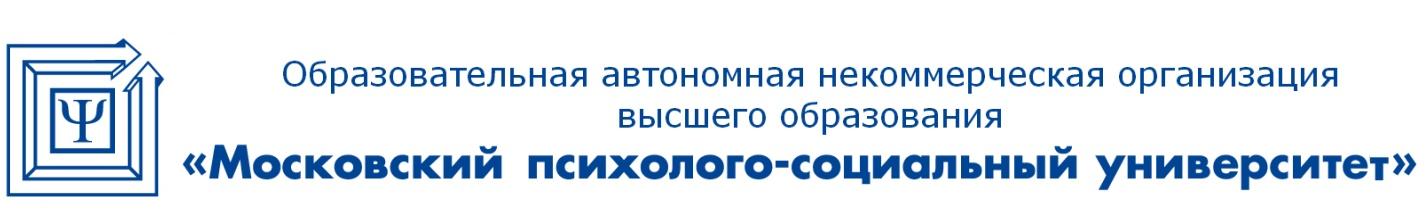 